SEVEN OAKS ELEMENTARY SCHOOL KINDERGARTEN SCHOOL SUPPLY LIST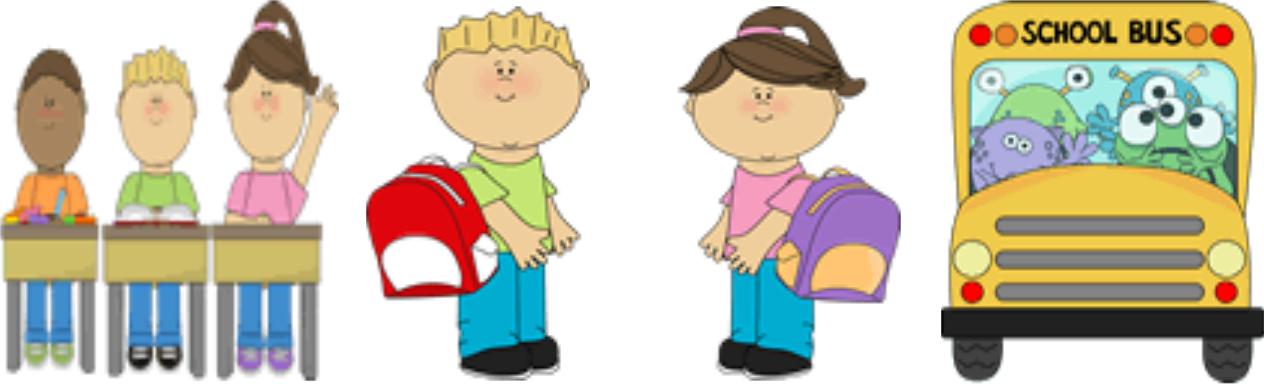 	 ALL SUPPLIES ARE SHARED. PLEASE DO NOT LABEL ANY SUPPLIES12 No. 2 Pencils1 Plastic 12inch Ruler4 Crayola Crayons 24 ct1 Crayola Classic Thick Markers 10 ct1 MEAD Primary K-2 Journal (writing lines on bottom, drawing space on top)        1 CLEAR plastic pencil pouch with holes (for binder)12 Small Glue Sticks2- 1” white view vinyl binder2 Blue pocket only folders2 Green pocket only folders2 Yellow pocket only folders 5” Blunt scissorsDry erase markers 4 pack – (thick) Dry erase markers 4 pack – BLACK ONLY (thin) 2 Plastic school boxes   Pink erasers (2 Pack)2 Baby wipes2 Boxes of TissuesZiploc Gallon Bags – 1 box Ziploc Quart Bags - 1 box 